my skills.BHAVIK 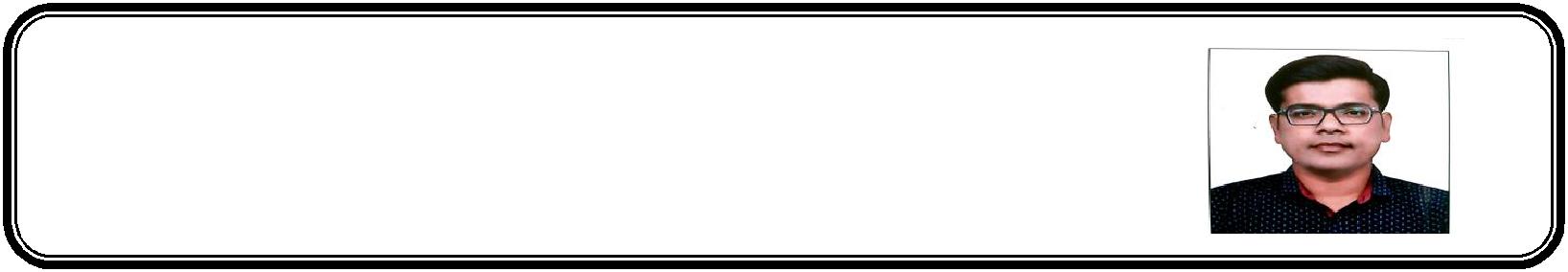 Bur Dubai, Dubai , UAE	 : bhavik.381244@2freemail.com Career Objective : An effective communicator with excellent relationship building & interpersonal skills; strong analytical, problem solving & organizational abilities. Seeking anresponsible post with growing oppourtunities in a reputated bank where I can utilizeCareer SummaryCommerce Graduate in 2004 From Gujarat University, Ahmadabad, Gujarat ,India with 12 years experience in BANK DEPARTMENT and ADMINISTRIVE CUM OFFICE MANAGERBanking Career Summary:An innovative and unique thinker with excellent managing skills possesses 5 years rich experience as Bank Manager.Excellent capability of managing the operations of the bank.In depth knowledge of each job and supervising each department.Expertise in providing the best solution to the organization which give the bank a new direction of development.Proficient in executing the programs using the limited resources.Result-oriented Banking Professional with 5 years of experience.Skilled at customer request handling.Reconciliation of Disbursal and Collection accounts on daily basis.Updating of repayment instruments in the system.Coordination with Vendors for File storage and retrievalTaking care of all physical instruments.Administrative Cum Office Manager – Career Summary:Responsible for maintaining the records of office inventory.Distributing the stationary as per requirement and keeping the record.Checking the availability of stationary and other required things and ordering for them.Coordinating with the dealers, Suppliers and vendors.Maintaining the documents records.Assisting the admin manager in planning and executing the events and other activities in organization.Managing the house keeping and security guard staffs’ data and duties.Responsible for checking the cleanliness of office.Responsible for checking the office’s assets are in good condition.Responding the mails.Responsible for handling the petty cash and keeping the record of expensesKey in, check over, proofread and finalize letters, reports, statements, invoices, forms, presentations and further documents, from notes or Dictaphone, using computers.Maintain and arrange reports from manual or electronic files, inventories, mailing lists and databases.Process inward and outgoing mail, both manually and automatically.Give general information to customers and the public.Photocopy and gather documents for allocation, mailing and filing.CONCERN COMPANY OF SUJAL ADVERTISER)Working Experience1st Job Start with “SPARK INFRAMARK (P) LTD, VADODRA” (REAL ESTATE DEPARTMENT SIS.as a “Administrative Cum Office Manager ” From1st  July, 2004 to 30th June, 2009 ( 5 years working experience)2nd Job Start with “Vardhman Sahakari Co-op. Bank Ltd, Vadodara,Gujarat,India (Banking Department)”as a “ASSISTANT MANAGER –Customer Relationship (In house Banking)”.From 09th July,2009 to 21st May, 2018. (6 years working experience in banking field)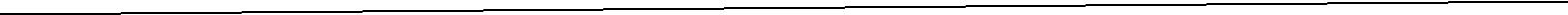 Computer SkillsComputer QualificationDiploma in Office Automation and Financial Accounting fromC-DAC Computer Center, Baroda. [(Durations 6 Months (May, 04 to Oct, 04)]Computer Knowledge:Basic, All M S Program Operating (Word, Excel & PowerPoint), ERP, Tally 6.3, E-Mail,English 70 w.p.m Typing, Internet Access etc.Education QualificationsCommerce Graduate (Bechlor of Commerce) in 2004Gujarat University, Ahmedabad,Gujarat,India(Bhavik)PERSONAL DETAILS1)Date of Birth:7th October, 1980.7th October, 1980.2)Residential Address:Vadodara, Gujarat, IndiaVadodara, Gujarat, India3)Married Status:MarriedMarried4)+Family Details:Sister – Married, Father – Retire, Mother – Death.Sister – Married, Father – Retire, Mother – Death.5)Languages Known:English , Hindi & Gujarati.English , Hindi & Gujarati.7)Nationality:IndianIndian